Дорожная обстановка 20 июня.20 июня 2019 года в 10:35, у дома № 3 по  улице Южной в селе Молчаново,  автомобилем ТОЙОТА ФУНКАРГО, под управлением  44-летнего мужчины-водителя,  двигался задним ходом, совершил наезд на пешехода, которая находилась позади автомобиля (разговаривала по телефону).  После чего водитель оставил место происшествия. В дальнейшем личность водителя была установлена, который был задержан и доставлен для дальнейшего разбирательства  в отделение ГИБДД. Пешеход с травмами доставлена в медицинское учреждение.Госавтоинспекция обращает внимание на строгое соблюдение Правил дорожного движения и призывает пешеходов быть предельно внимательными, с целью обеспечения безопасности на дорогах и недопущения дорожно-транспортных происшествий.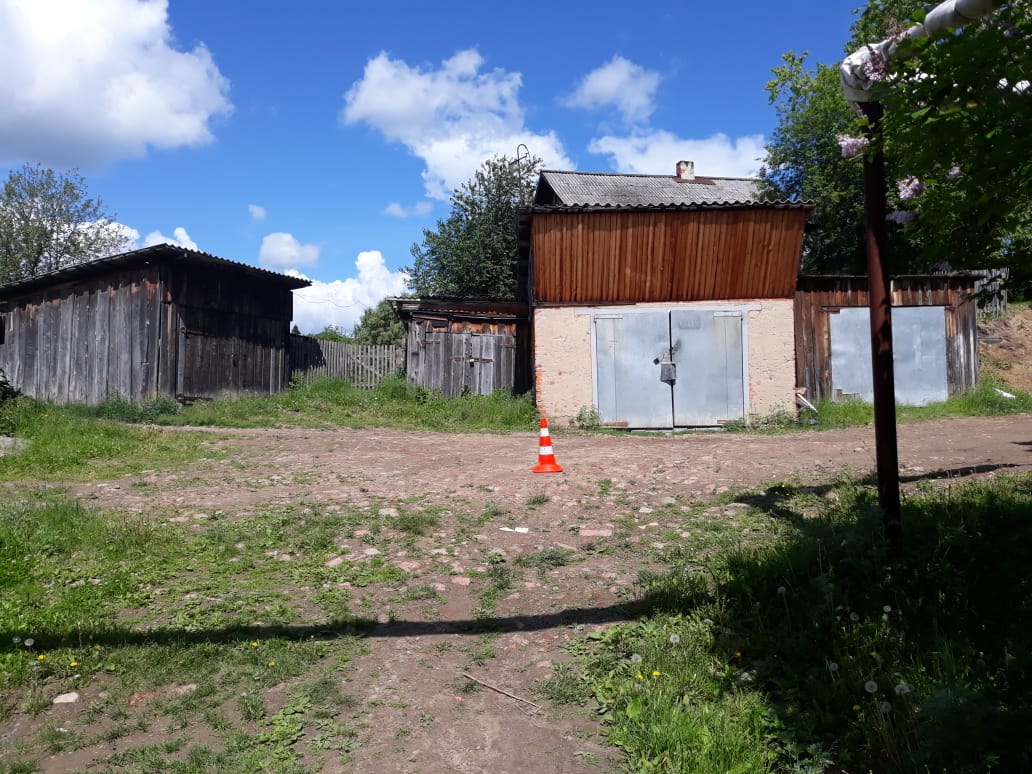 